Проект по ПДБ для 2 младшей группы.Воспитатель: Ван О.Н. Участники проекта: дети, родители, воспитатели.Вид проекта: познавательно–коммуникативный, игровой.Продолжительность:  долгосрочный.Актуальность: Проект посвящен актуальной проблеме – обучению детей дошкольного возраста правилам дорожного движения. В рамках реализации ФГОС при организации образовательной работы с детьми необходимо внедрение инновационных технологий. Одной из наиболее эффективной и целесообразной формой признана организация проектной деятельности дошкольников. Данная деятельность позволяет объединить детей, родителей и воспитателей в совместную творческую продуктивную деятельность и сформировать у детей навыки безопасного поведения в дорожно- транспортной среде. В сентябре была проведена диагностика. В результате диагностики по выявлению знаний о правилах дорожного движения детей получились следующие результаты: высокий уровень знаний- 0%, средний-48%, низкий-52%.Анализ полученных данных позволил сделать вывод, что у детей отсутствует защитная психологическая реакция на дорожную обстановку, которая свойственна взрослым. Они ещё не умеют в должной степени управлять своим поведением. Желание постоянно открывать что-то новое, непосредственность часто ставит их перед реальными опасностями в быстро меняющейся дорожной обстановке. Вот почему с самого раннего возраста необходимо учить детей безопасному поведению на улицах, дорогах, в транспорте и правилам дорожного движения. В этом должны принимать участие дети и родители.Цель: повышение умений и навыков правильного осознанного безопасного поведения младших дошкольников в окружающей дорожно-транспортной среде, через организацию различных видов деятельности .Задачи проекта.Воспитывать:- потребность в ознакомлении с моральными нормами и правилами поведения.Формировать:- представление об опасных для человека ситуациях и способах поведения в них;- знания о правилах безопасности дорожного движения в качестве пешехода и пассажира транспортного средства;- представления о важности безопасного поведения, соблюдения необходимых норм и правил в общественных местах, на улице и в транспорте;- представления об автомобиле, как опасном средстве передвижения;- представления о важности соблюдения правил дорожного движения;- умение организовать деятельность в соответствии с правилами безопасного для себя и окружающих повеления на улице;- представления о важности соблюдения правил пользования велосипедом и самокатом.Развивать:- представления о видах транспорта;- способность организовывать свою деятельность так, чтобы было безопасно и самому, и окружающим;- побуждать использовать изученные правила дорожного движения на практике;- пополнить словарный запас детей новыми словами: автодорога, проезжая часть, тротуар, пешеходная дорожка, пешеход, пассажир, пешеходный переход, перекрёсток, светофор, дорожные знаки. Для родителей:1. Активизировать работу по пропаганде правил дорожной безопасности  и безопасного образа жизни среди родителей.2. Содействовать укреплению и развитию детско-родительских отношений через практическую деятельность.Предполагаемый результат:1.     Сформированы у дошкольников представления о важности соблюдения правил дорожного движения .2.     Обогащён словарный запас детей новыми словами: автодорога, проезжая часть, тротуар, пешеходная дорожка, пешеход, пассажир, пешеходный переход, перекресток, светофор, дорожные знаки.3.     Закреплены и обобщены у детей представления о различных видах транспорта, о движении транспорта.4.     Изготовлены атрибуты к сюжетно – ролевой игре «Улица села».5.     Оформление  лепбук по Правилам дорожной безопасности.6.     Систематизированы и сформированы знания родителей об особенностях обучения детей правилам безопасного поведения на улицах, в транспорте.Этапы проекта.Подготовительный.Цель – провести предварительную работу с детьми и их родителями, провести диагностику, анкетирование.Основные направления работы.·         Знакомство с литературой по теме.·         Постановка цели и задач, определение методов исследования, выбор оборудования и материалов, составление перспективного плана работы с детьми2. План реализации проекта.В ходе реализации проекта были проведены занятия с дошкольниками:1. "Дорожные знаки;2. "Зелёный, желтый, красный";3. "Светофор";4. "Будь внимательным".Цель занятий: познакомить с правилами дорожного движения, научить понимать дорожную символику на примере дорожных знаков, закрепить знания детей о светофоре, о его сигналах, учить быть внимательными на дороге.Вместе с детьми играли в сюжетно-ролевые и дидактические игры:1. "Нам на улице не страшно";2. "Автобус";3. "Пешеходы";4. "Красный, желтый, зелёный";5. "Переходим через дорогу";6. "Учим дорожные знаки";7. "Угадай какой знак";8. "Воробышки и автомобиль";9. "Цветные автомобили".Цель игр: закрепить и расширить знания детей о правила дорожного движения, о правилах безопасного поведения на улице, её проезжей части, учить соблюдать эти правила.Были проведены целевые прогулки: к светофору, к проезжей части дороги, к пешеходному переходу.В течении всего проекта использовалось художественное слово: С. Михалков "Дядя Стёпа милиционер", "Бездельник светофор",  "Для чего нам светофор", Житков "Светофор", Калинина Н. "Как ребята переходили улицу", Усачёв А. "Домик у перехода".Для родителей была выпущена памятка "Что должен знать ребёнок о правилах поведения на дороге", консультация "Как выработать навыки безопасного поведения у ребёнка на дороге", семинар-практикум "Дорожные знаки", анкетирование на тему "Осторожно дорога".3. Заключительный этапЦель.·         НОД по теме: «Правила дорожной безопасности - правила жизни».·         НОД по теме: «Наши помощники на дороге».Выступление на «августовских чтениях»«Знакомство детей с правилами дорожного движения через проектную деятельность».·         Анкетирование родителей.·         Диагностирование детей.Основные направления работы:·         Изготовление атрибутов к сюжетно-ролевой игре «Улица села».·         Оформление альбома «Транспорт».·         Изготовление и приобретение настольных, дидактических игр: «Дорожные правила», «Дорожное движение», «Внимание дорога», «Учим дорожные знаки», «Как избежать неприятностей». 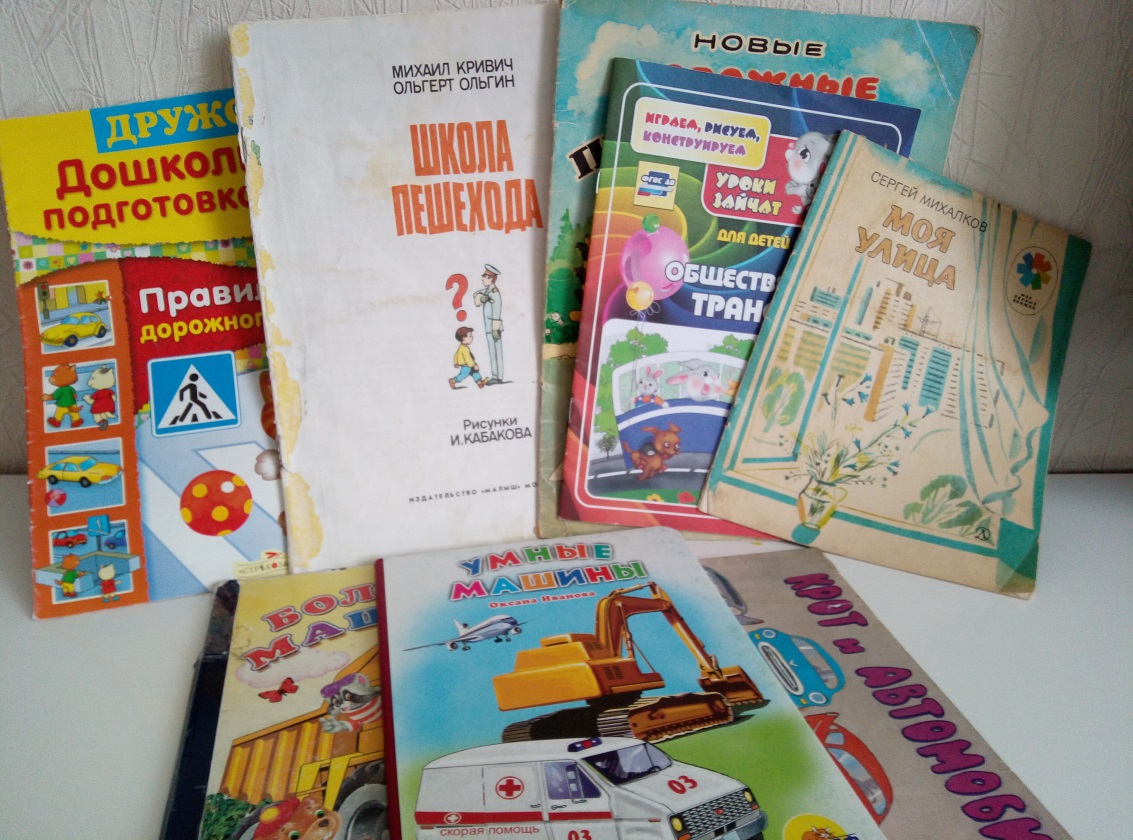 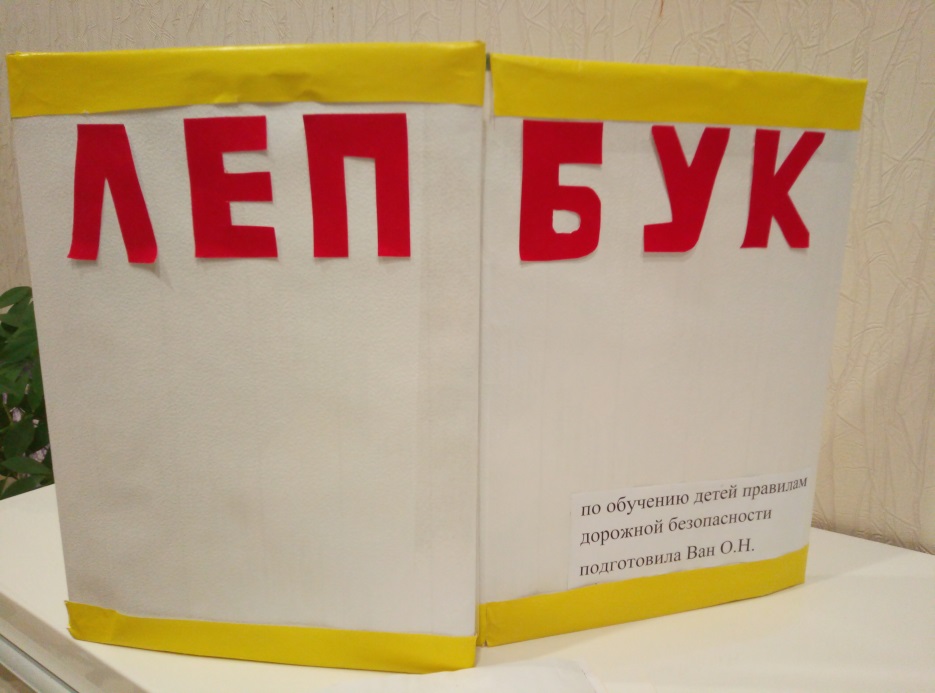 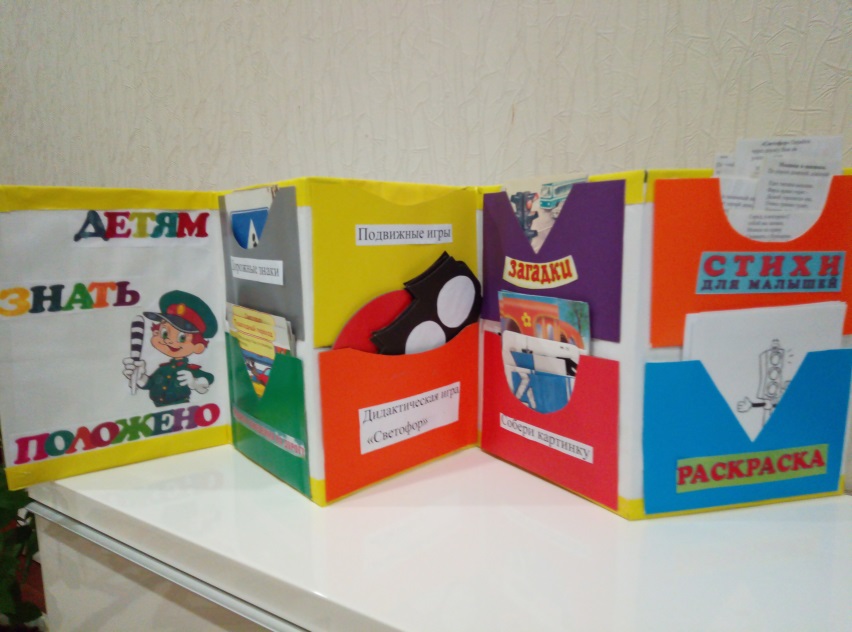 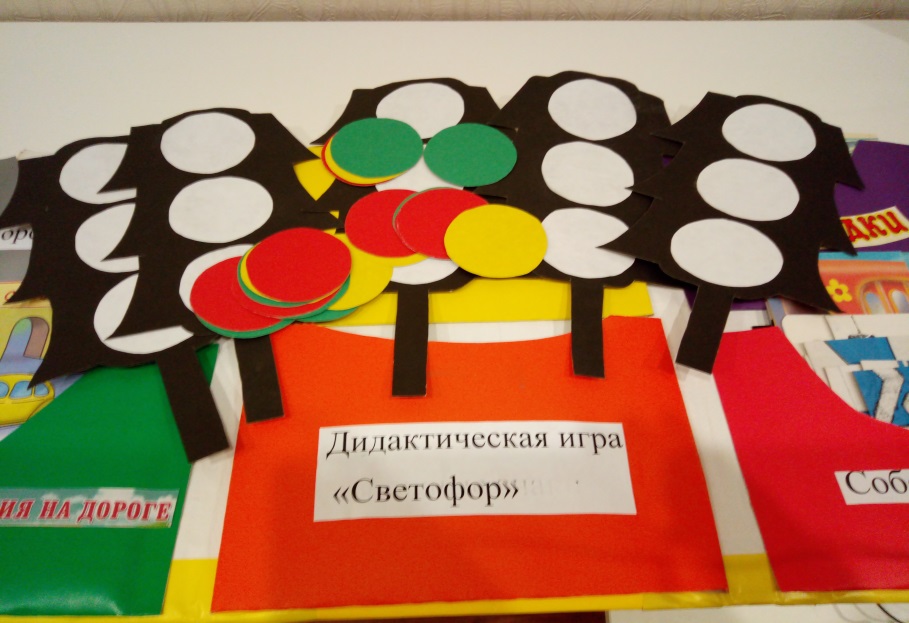 